МУНИЦИПАЛЬНЫЙ КОМИТЕТ ЕКАТЕРИНОВСКОГО СЕЛЬСКОГО ПОСЕЛЕНИЯ ПАРТИЗАНСКОГО МУНИЦИПАЛЬНОГО РАЙОНА ПРИМОРСКОГО КРАЯРЕШЕНИЕ23 января 2008 года	с. Екатериновка	№147О внесении изменений и дополнений в Устав Екатериновского сельского поселения»В связи с изменениями и дополнениями, внесёнными в Федеральный закон от 06.102003 года №131-Ф3 «Об общих принципах организации местного самоуправления в Российской Федерации», а также руководствуясь частями 1 и 2 статьи 16 Устава Екатериновского сельского поселения муниципальный комитетРЕШИЛ:1. Внести в Устав Екатериновского сельского поселения Партизанского муниципального района, следующие изменения:В статье 5 части 1:пункт 5 изложить в редакции «дорожная деятельность в отношении автомобильных дорог местного значения в границах населенных пунктов поселения, а также осуществление иных полномочий в области использования автомобильных дорог и осуществления дорожной деятельности в соответствии с законодательством Российской Федерации; пункт 16 исключить;пункт 19 изложить в редакции «организация благоустройства и озеленения территории поселения, использования, охраны, защиты, воспроизводства городских лесов, лесов особо охраняемых природных территорий, расположенных в границах населенных пунктов поселения»;в пункте 20 после слова «эксплуатацию» дополнить словами «при осуществлении строительства, реконструкции, капитального ремонта объектов капитального строительства, расположенных на территории поселения», пункт 29 исключить; изменить нумерацию пунктов; дополнить пункты 30, 31:31)	осуществление муниципального лесного контроля и надзора;32)	создание условий для деятельности добровольных формирований населения по охране общественного порядка.Часть 1.1 изложить в реакции:«1.1 Органы местного самоуправления поселения имеют право на:1)	создание музеев поселения;2)	участие в организации и финансировании проведения на территории поселения общественных работ для граждан, испытывающих трудности в поиске работы, а также временной занятости несовершеннолетних граждан в возрасте от 14 до 18 лет;3)	совершение нотариальных действий, предусмотренных законодательством, в случае отсутствия в поселении нотариуса;4)	участие в осуществлении деятельности по опеке и попечительству;5)	осуществление финансирования и софинансирования капитального ремонта жилых домов, находившихся в муниципальной собственности до 1 марта 2005 года;6)	создание условий для осуществления деятельности, связанной с реализацией прав местных национально-культурных автономий на территории поселения;7) оказание содействия национально-культурному развитию народов Российской Федерации и реализации мероприятий в сфере межнациональных отношений на территории поселения».Статью7 часть1 дополнить пунктом 8.1:«8.1) организация подготовки, переподготовки и повышения квалификации выборных должностных лиц местного самоуправления, членов выборных органов местного самоуправления, депутатов муниципального комитета, а также профессиональной подготовки, переподготовки и повышения квалификации муниципальных служащих и работников муниципальных учреждений»;Дополнить частью 1.1:«1.1. Органы местного самоуправления поселения вправе в соответствии с Уставом принимать решение о привлечении граждан к выполнению на добровольной основе социально значимых для поселения работ (в том числе дежурств) в целях решения вопросов местного значения поселения.К социально значимым работам могут быть отнесены только работы, не требующие специальной профессиональной подготовки.К выполнению социально значимых работ могут привлекаться совершеннолетние трудоспособные жители поселений и городских округов в свободное от основной работы или учебы время на безвозмездной основе не более чем один раз в три месяца. При этом продолжительность социально значимых работ не может составлять более четырех часов подряд»В статье 15 часть 4 изложить:«4. Порядок организации и проведения публичных слушаний определяется Уставом и (или) нормативными правовыми актами муниципального комитета и должен предусматривать заблаговременное оповещение жителей поселения о времени и месте проведения публичных слушаний, заблаговременное ознакомление с проектом муниципального правового акта, другие меры, обеспечивающие участие в публичных слушаниях жителей поселения, опубликование (обнародование) результатов публичных слушаний».Статью 22 дополнить частью 2:«2. Полномочия представительного органа муниципального образования независимо от порядка его формирования могут быть прекращены досрочно в случае его роспуска в порядке и по основаниям, которые предусмотрены федеральным законодательством. Полномочия представительного органа муниципального образования могут быть также прекращены:1)	в случае принятия указанным органом решения о самороспуске. При этом решение о самороспуске принимается в порядке, определенном уставом муниципального образования;2)	в случае вступления в силу решения верховного суда Приморского края о неправомочности данного состава депутатов представительного органа муниципального образования, в том числе в связи со сложением депутатами своих полномочий;3)	в случае преобразования муниципального образования, а также в случае упразднения муниципального образования;4)	в случае утраты поселением статуса муниципального образования в связи с его объединением с городским округом;5)	в случае увеличения численности избирателей муниципального образования более чем на 25 процентов, произошедшего вследствие изменения границ муниципального образования или объединения поселения с городским округом.Досрочное прекращение полномочий представительного органа муниципального образования влечет досрочное прекращение полномочий его депутатов».В статью 27 часть 1 дополнить:11)	преобразования сельского поселения, а также в случае его упразднения;12)	утраты сельским поселением статуса муниципального образования в связи с его объединением с городским округом;13)	увеличения численности избирателей сельского поселения более чем на 25 процентов, произошедшего вследствие изменения границ сельского поселения или объединения поселения с городским округом.В статью 27 дополнить часть 4:« 4. В случае досрочного прекращения полномочий главы муниципального образования, избранного на муниципальных выборах, досрочные выборы главы муниципального образования проводятся в сроки, установленные федеральным законом».В статью 33 дополнить часть 12.1:«12.1 Признание по решению суда закона Приморского края об установлении статуса сельского поселения недействующим до вступления в силу нового закона Приморского края об установлении статуса муниципального образования не может являться основанием для признания в судебном порядке недействующими муниципальных правовых актов сельского поселения, принятых до вступления решения суда в законную силу, или для отмены данных муниципальных правовых актов».В статью 60 часть2:пункт 2 изложить в редакции«2) автомобильные дороги местного значения в границах населенных пунктов поселения, а также имущество, предназначенное для обслуживания таких автомобильныхдорог»;пункт 17 исключить, вместо него записать в редакции:«17) имущество, предназначенное для создания, развития и обеспечения охраны лечебно-оздоровительных местностей и курортов местного значения на территории поселения»;пункт 21 дополнить:«21) имущество, предназначенное для развития малого и среднего предпринимательства в поселении, в том числе для формирования и развития инфраструктуры поддержки субъектов малого и среднего предпринимательства».2.	Назначить публичные слушания по учёту мнений и предложений населения по проекту муниципального правового акта «О внесении изменений и дополнений в Устав Екатериновского сельского поселения».3.	Настоящее решение опубликовать в газете «Золотая Долина».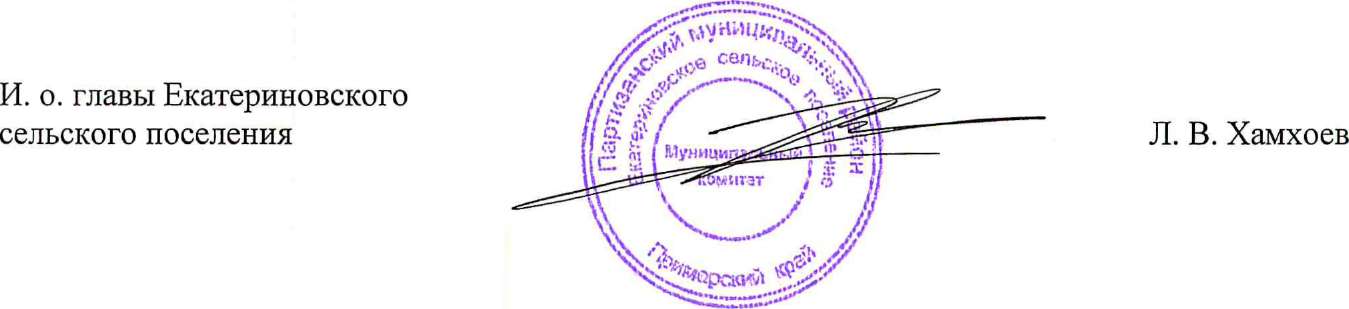 